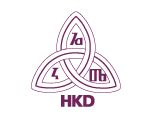 STRUČNI ODBORSadržajUpišite naslov poglavlja (razina 1)	11. Opći podaci	22. Projekti i aktivnosti u periodu od 01.09.2016. do 31.08.2017.	33. Sudjelovanje na događanjima, manifestacijama i stručnim skupovima	74. Plan aktivnosti za 2018. godinu	8OPĆI PODACI2. PROJEKTI I AKTIVNOSTI U PERIODU OD01.09.2016. DO 31.08.2017.Programi, projekti i kampanjeNapomena: Molimo da za svaki program/projekt/kampanju podatke unosite u zasebnu tablicu (prema potrebi molimo da kopirate tablicu). Za svako od navedenog može se staviti po jedna fotografija. Ukoliko je o provedbi projekta/programa/kampanje informirana javnost, molimo da navedete koji mediji su popratili provedbu.Aktivnosti udrugeNapomena: Molimo da navedete redovne(sastanci, ažuriranje web-stranice i slično) i izvanredovne aktivnosti koje su se provodile u izvještajnom razdoblju, a koje nisu obuhvaćene u ostalim poglavljima Izvještaja. U rubrici „Sažeti izvještaj…“ molimo da, u par rečenica, opišete aktivnost i rezultate provedene aktivnosti. Ukoliko je o provedbi aktivnosti informirana javnost, molimo da navedete koji mediji su popratili provedbu.3. SUDJELOVANJE NA DOGAĐANJIMA, MANIFESTACIJAMA I STRUČNIM SKUPOVIMA Sudjelovanje na događanjima i manifestacijamaNapomena: Molimo da navedete knjižnična događanja i manifestacije (npr. seminari, radionice, predavanja itd.) na kojima su sudjelovali članovi vaše sekcije/komisije/radne grupe.Sudjelovanje na stručnim skupovima Napomena: Molimo da navedete domaće i međunarodne stručne skupove na kojima su sudjelovali članovi vaše sekcije/komisije/radne grupe.4. PLAN AKTIVNOSTI ZA 2018. GODINU Napomena: Molimo da navedete aktivnosti koje planirate za 2018. godinu, uključujući okviran period provedbe i očekivane izvore financiranja.Predsjednica Komisije za pokretne knjižnice HKD-a:Iva Pezer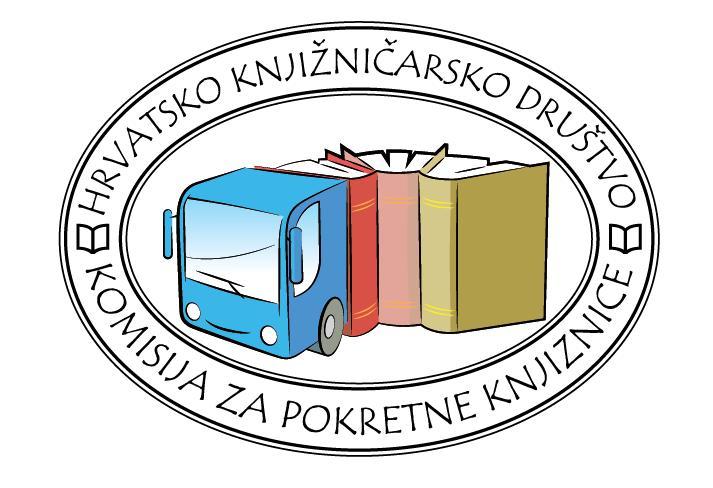  Društvo02.10.2017.Narativni izvještaj o radu za period od 01.09.2016. do 31.08.2017. godineNarativni izvještaj o radu za period od 01.09.2016. do 31.08.2017. godineNarativni izvještaj o radu za period od 01.09.2016. do 31.08.2017. godineNarativni izvještaj o radu za period od 01.09.2016. do 31.08.2017. godineIme i prezime autora Izvještaja: Iva PezerKOMISIJA ZA POKRETNE KNJIŽNICE KOMISIJA ZA POKRETNE KNJIŽNICE Predsjednica/Predsjednik:Iva PezerZamjenica/Zamjenik:Nada RadmanRedovni članovi:Ivan Čermelj, RijekaDina Kraljić, ČakovecIgor Kuzmić, KriževciBlaženka Majdandžić, ZagrebIva Pezer (predsjednica), Vinkovci Đurđica Pugelnik, ZagrebNada Radman (zamjenica), ZadarAna Škvarić, KoprivnicaNikola Solomun, KarlovacGorana Tuškan, RijekaPridruženi članovi:Nadia Bužleta, PulaLjiljana Črnjar, RijekaLjiljana Vugrinec, KoprivnicaMisija:Pružanje knjižničnih usluga u sredinama koje nemaju narodnu knjižnicu ili nadopunjuju usluge narodne knjižnice.  Vizija:Omogućavanje dostupnosti osnovnih knjižničnih usluga što većem broju stanovnika, bez obzira na to gdje žive. Promicati jednakopravnost u pružanju knjižničnih usluga povećavanjem mogućnosti pristupa istima.Osnovni ciljevi:promicanje važnosti pokretnih knjižnica za jednakost i slobodu pristupa informacijama svim građanima posebice u ruralnim, slabo naseljenim i raštrkanim naseljima,praćenje rada i dostignuća pokretnih knjižnica u svijetu kao i rada Okruglog stola za pokretne knjižnice IFLA,pružanje stručne pomoći pri osnivanju bibliobusnih službi te izgradnji i opremanju bibliobusa a u suradnji sa županijskim matičnim službama,zalaganje za korištenje bibliobusa od strane posebnih skupina korisnika te korisnika s posebnim potrebama,suradnja sa sekcijama i komisijama HKD-a iorganiziranje stručnih skupova s tematikom i problemima pokretnih knjižnicaPrimarni korisnici:Omogućavanje dostupnosti i pružanje osnovnih knjižničnih usluga stanovništvu malih naselja, udaljenih od većih centara, koji nemaju mogućnost korištenja drugih knjižnica; od najmlađih do najstarijih bez obzira na rasnu, nacionalnu, vjersku i kulturnu pripadnost, politička uvjerenja, poteškoće pri učenju ili fizičke nedostatke, spol ili spolno usmjerenje.13. okrugli stol o pokretnim knjižnicama u Republici Hrvatskoj i 7. festival hrvatskih bibliobusa „Pokrenimo bibliobus! Kako pokrenuti i održati službu?“ 13. okrugli stol o pokretnim knjižnicama u Republici Hrvatskoj i 7. festival hrvatskih bibliobusa „Pokrenimo bibliobus! Kako pokrenuti i održati službu?“ Period provođenja:programske i organizacijske pripreme od lipnja 2016. godine do svibnja 2017. godine;  skup održan: 12. svibnja 2017. godine Nositelj projekta/programa/kampanje:Komisija za pokretne knjižnice Hrvatskoga knjižničarskog društvaPartneri:Komisija za narodne knjižnice HKD-a, Gradska knjižnica i čitaonica Pula, Društva bibliotekara IstreCiljana skupina:stručna zajednica i opća javnost Izvori financiranja: Ministarstvo kulture RH, Grad Pula, Društvo bibliotekara Istre, Gradska knjižnica i čitaonica Pula, kotizacije i sponzori: MultiPartner d.o.o., Kukuljanovo, Republika Hrvatska i Fera avto, trgovina, proizvodnja i usluge, d.o.o., Zgornja Kungota, Republika SlovenijaMjesto provedbe: Pula, Gradska knjižnica i čitaonica Pula, 12. svibnja 2017. godine Kratki opis (do 10-ak rečenica).Nacionalni skup s međunarodnim sudjelovanjem 13. okrugli stol o pokretnim knjižnicama u Republici Hrvatskoj i 7. festival hrvatskih bibliobusa „Pokrenimo bibliobus! Kako pokrenuti i održati službu?“ održan je u Puli, 12. svibnja 2017. godine u organizaciji Komisije za pokretne knjižnice i Komisije za narodne knjižnice Hrvatskoga knjižničarskog društva, Gradske knjižnice i čitaonice Pula kao domaćina i Društva bibliotekara Istre. Glavna tema 13. okruglog stola o pokretnim knjižnicama u Hrvatskoj razmatrala je problematiku pokretanja i ustrojavanja novih pokretnih knjižnica u Republici Hrvatskoj čime je istaknuta važnost širenja mreže bibliobusnih službi na cijelom području Hrvatske. Odabir glavne teme i mjesta održavanja skupa potaknut je kampanjom Pokrenimo bibliobus! Ostvarimo pravo na knjigu dostupnu svima koju je pokrenula Gradska knjižnica i čitaonica Pula u okviru djelatnosti Matične službe za narodne i školske knjižnice s ciljem osnivanja bibliobusne službe u Istarskoj županiji kako bi se knjižničnim uslugama pokrila područja bez stacioniranih knjižnica. Ova kampanja, koja se provodi uz financijsku podršku Ministarstva kulture RH, dobar je primjer i drugim županijama koje još nemaju bibliobusne službe, sustavnog pristupa zagovaranju pokretnih knjižnica s aktivnostima informiranja javnosti tj. svih skupina potencijalnih korisnika o pravu na knjižničnu uslugu u najbližem okruženju, a financijera o obavezi da ovo pravo građana ostvare.Skup je okupio 105 prijavljenih sudionika, iz Bosne i Hercegovine, Hrvatske, Mađarske, Makedonije, Njemačke, Slovenije i Srbije, a sastojao se od festivalskog dijela otvorenog javnosti te radnog dijela posvećenog edukaciji i stručnom usavršavanju knjižničara, poticanju suradnje i razmjeni dobre prakse u promociji i unaprjeđenju djelatnosti pokretnih knjižnica,  u kojem je održano desetak stručnih prezentacija i izložbi dvanaest posterskih izlaganja iz svih hrvatskih bibliobusnih službi te iz Novog mesta, Maribora i Kladova.Festival bibliobusa, posebno atraktivan i za zagovaranje knjižnica u javnosti, najvažniji dio skupa, okupio je ukupno 11 bibliobusa, 9 hrvatskih pokretnih knjižnica iz Bjelovara, Karlovca, Koprivnice, Križevaca, Rijeke (gradski i županijski), Vinkovaca i Zagreba te 3 inozemna bibliobusa iz Maribora, Novog mesta i Pečuha.Informiranje javnosti:HRT (Dobro jutro, Hrvatska, ...) Radio Pula: http://radio.hrt.hr/radio-pula/clanak/festival-bibliobusa-odrzan-u-puli/145386/ TV Istra: http://www.tvistra.hr/video-7-festival-hrvatskih-bibliobusa-okupio-11-putujucih-knjiznica/  Glas Istre: http://www.glasistre.hr/e0fc0894-9ac4-4f2c-989f-aded087cd4dd HKD Novosti: http://www.hkdrustvo.hr/hkdnovosti/clanak/1370 Facebook stranica Pokretne knjižnice Republike Hrvatske - Mobile Libraries of Croatia: https://www.facebook.com/pokretne.knjiznice/ Regional Express: http://www.regionalexpress.hr/site/more/danas-u-puli-7.-festival-hrvatskih-bibliobusa Pulska Svakodnevnica: http://pulskasvakodnevnica.com/index.php/2017/05/10/7-festival-hrvatskih-bibliobusa-15-svibnja-2017-u-puli/ Prigorski.hr: http://prigorski.hr/krizevacki-bibliobus-puli-7-festivalu-hrvatskih-bibliobusa/Fotografija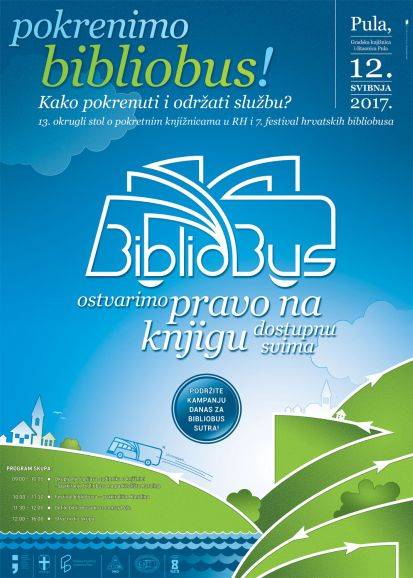 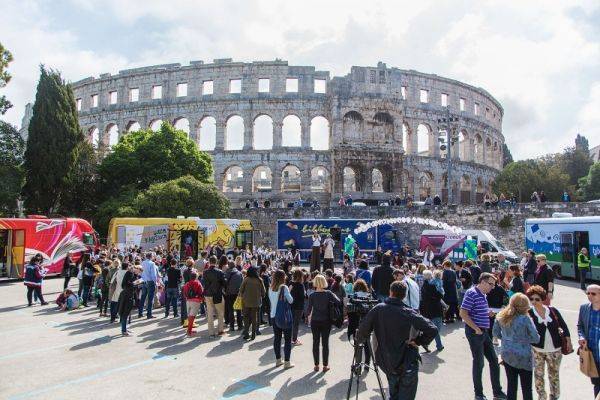 r.b.Naziv aktivnostiSažeti izvještaj o obavljenoj aktivnostiInformiranje javnosti1.Objavljeni članci o pokretnim knjižnicama RH u nekoliko domaćih publikacija i stranim časopisima Kragujevačko čitalište (Srbija) i Potujoče novice (Slovenija)Objavljeni su članci u HKD Novostima, Svesku, KaLibru, Zborniku 16. okruglog stola o slobodnom pristupu informacijama, Vukovarsko-srijemskom  učiteluj : godišnjau za teoriju i praksu odgoja i obrazovanja i časopisima Kragujevačko čitalište kojeg izdaje Gradska biblioteka iz Kragujevca, R. Srbija i Potujoče novice, časopis slovenske Sekcije za potujoče knjižnice: http://ebook.creativelabdevelop.eu/PotujoceNovice/2016/index.htmlZatim KGZ je izdao knjižicu Knjižnica u pokretu : 40 godina bibliobusne službe KGZ-a i Gradska knjižnica Zadar izdala je knjižicu Dan Gradske knjižnice Zadar : bibliobus Gradske knjižnice Zadar : 10 godina bibliobusne službe, Knjiga u điru 2006. -2016.  i snimila kratki film pod istim naslovom.2.Sastanci Komisije za pokretne knjižnice u Zagrebu (Ured HKD-a)17. lipnja 2016. godine i 28. studenoga 2016. godine – dogovori o radu Komisije i pripreme za 13. okrugli stol o pokretnim knjižnicama u RH.Nakon svakog sastanka napisan je zapisnik i poslan svim članovima Komisije.3.Elektronički sastanci Komisije za pokretne knjižniceOdržano nekoliko elektroničkih sastanaka Komisije u 2016. i 2017.  godini. Dogovori o radu Komisije i organizacijske pripreme za 13. okrugli stol o pokretnim knjižnicama RH i 7. festival hrvatskih bibliobusa.Napisani zapisnici i poslani svim članovima Komisije.4.Odobrena radionica CSSU-a: Služba pokretne knjižnice kao dio županijske mreže narodnih knjižnicaPredavačice: Ljiljana Črnjar i Ljiljana VugrinecUvrštena u program (odobrena) radionica CSSU-a o pokretnim knjižnicama.Radionica odobrena u prosincu 2016. godine.5.Prihvaćen prijedlog dviju komisija iz Sekcije za narodne knjižnice (Komisije za narodne knjižnice i Komisije za pokretne knjižnice) za pozvanog stranog gosta/izlagača  na 11.  savjetovanju za narodne knjižnice u RH, Crikvenica, 11.-13. listopada  2017. godine.Pozvani strani gost je Jeroen de Boer iz Nizozemske, zaposlenik središnje službe za knjižnice (Bibliotheekservice) pokrajine Fryslan na mjestu stručnjaka za nove medije, s temom maker-space i FabLab pokreta u narodnim knjižnicama.6.Anketni upitnik o radu bibliobusnih službi RH u 2016. godiniRedovni anketni upitnik koji Komisija prikuplja svake godine.Prikupljeni, objedinjeni i analizirani podatci o stanju bibliobusnih službi u 2016. godini prikazani su na 13. okruglom stolu o pokretnim knjižnicama u RH i 7. festivalu hrvatskih bibliobusa održanom u Puli, 12. svibnja 2017. godine 7.Programska podloga za planiranje razvoja i unapređenja djelatnosti pokretnih knjižnica RHProgramska podloga napisana je u 2015. godini, a usvojena na sjednici Hrvatskoga knjižničnog vijeća u lipnju 2016. godine. Od Ministrice  se zatražila podrška, a na Sastanku ravnatelja matičnih knjižnica koji je održan u Ministarstvu kulture RH, 12. rujna 2017. godine raspravljalo se važnosti i potrebi stabilnijeg financiranja pokretnih knjižnica u Hrvatskoj.r.b.Naziv događanja/manifestacijeOrganizatorMjesto održavanjaDatum održavanjaIme i prezime člana koji je sudjelovao1.10 godina bibliobusne službe Gradska knjižnica ZadarZadar, R. Hrvatska04.10.2016.Nada Radman2.Pokrenimo bibliobus! kampanja za osnivanje bibliobusne službe u Istarskoj županiji  - promocija KampanjeGradska knjižnica i čitaonica Pula Pula, R. Hrvatska11.11.2016.Nadia Bužleta3.40 godina bibliobusne službe (u sklopu obilježavanja Dana Knjižnica grada Zagreba)Knjižnice grada Zagreba Zagreb, R. Hrvatska 07.12.2016. Đurđica Pugelnikr.b.Naziv skupa…Organizator skupaDatum održavanjaMjesto i država održavanjaIme i prezime sudionice/sudionika iz komisije/sekcije/radne grupe1.41. skupština Hrvatskoga knjižničarskog društva (poster izlaganje Pezer, I., Vugrinec, Lj. i Vranješević, V.: Pokazatelji o radubibliobusnihslužbi RH)Hrvatsko knjižničarsko društvo12.10.2016. - 15.10.2016.Primošten, R. HrvatskaLjiljana Vugrinec, Ljiljana Črnjar, Nadia Bužleta2.13. okrugli stol o pokretnim knjižnicama u Republici Hrvatskoj  i 7. festival hrvatskih bibliobusa na temu Pokrenimo bibliobus! Kako pokrenuti i održati službu?Komisija za pokretne knjižnice Hrvatskoga knjižničarskog društva12.05.2017.Pula, R. Hrvatska Ivan Čermelj, Dina Kraljić, Igor Kuzmić, Đurđica Pugelnik, Nada Radman, Ana Škvarić, Nikola Solomun, Gorana Tuškan, Nadia Bužleta, Ljiljana Črnjar, Ljiljana Vugrinecr.b.Naziv aktivnostiSažeti izvještaj o obavljenoj aktivnostiPeriod provedbeIzvor financiranja1.Anketni upitnik o radu bibliobusnih službi RH u 2017. godiniKomisija  svake godine prikuplja, objedinjuje i analizira podatke putem Anketnog upitnika o radu bibliobusnih službi RH te na taj način ima uvid u stanje i potrebe pokretnih knjižnica RH.Siječanj, veljača, ožujak i travanj 2018. godine0,00 kn2.Napisati članak o pokretnim knjižnicama za Knjižničarstvo : glasnik Društva knjižničara Slavonije, Baranje i Srijema ili Vjesnik bibliotekara hrvatskePromicati važnost i značaj pokretnog knjižničarstva.Tijekom 2018. godine0,00 kn3.Zajednički promotivni materijali za sve bibliobusne službe (zastava s logom Komisije.)Potrebni za predstavljanje vozila bibliobusnih službi RH na festivalima izvan zemlje radi bolje prepoznatljivosti.Tijekom 2018. godine HKD ili sponzori4.Redoviti sastanci KomisijeNakon svakog sastanka napisati zapisnik i poslati svim članovima Komisije.Tijekom 2018. godine 0,00 kn